Queridos niños y niñas, padres y apoderados de nuestra Comunidad Escolar, lo primero que quisiéramos expresar a todos ustedes es nuestro inmenso cariño en estos momentos.Deseamos que cada uno de los estudiantes, al igual que sus familias y familiares se encuentre bien de salud.El día 23 de Abril pasado se celebró a nivel nacional el día de la Convivencia Escolar, el tema que trataremos este año es atingente a la situación que estamos viviendo como país y que tiene que ver con la Redes Sociales. Sabemos que sus hijos e hijas pasan más horas que antes, frente al celular o el computador, conectado a las redes sociales, es por ello que el tema que trataremos  es “CIBER ACOSO”.Les pedimos traten el tema con sus hijos e hijas.Por nuestra parte les enviamos un gran abrazo virtual, muchísimos cariños y esperando se encuentren muy, muy bien.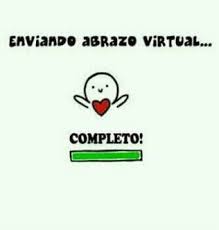 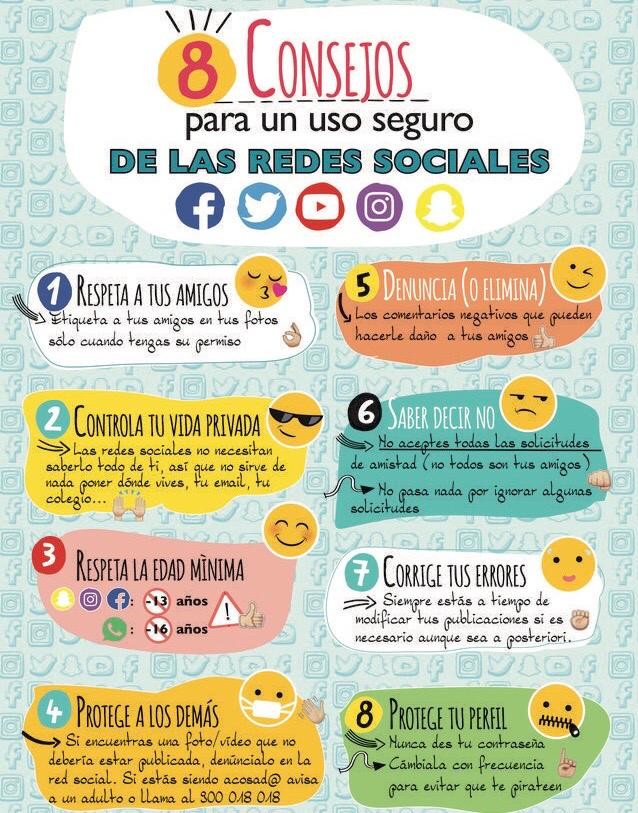 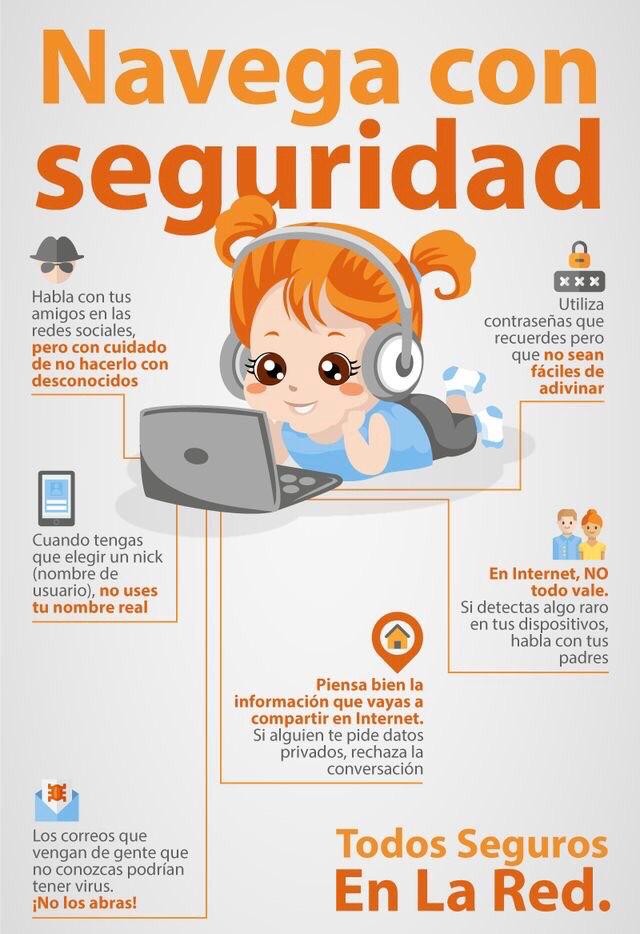 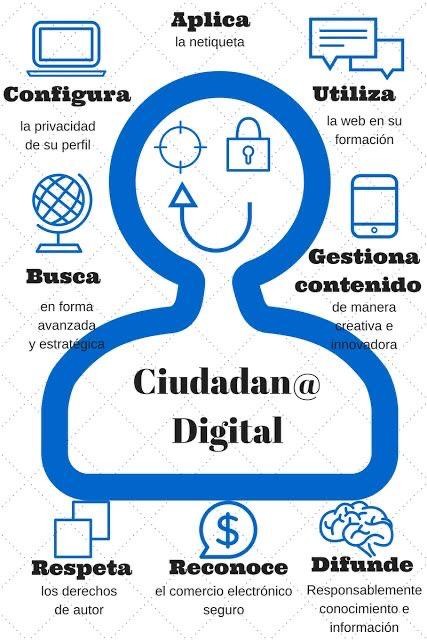 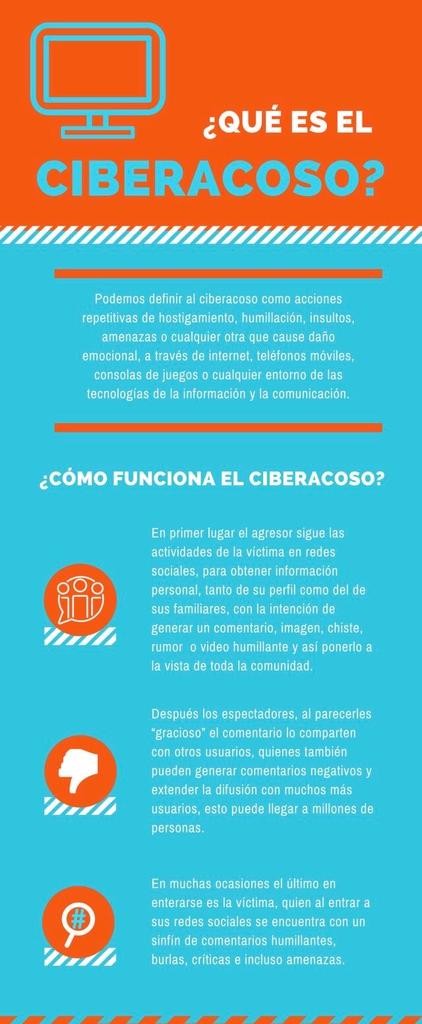 